                                     Прощай азбука в 1а классе                                            2017-2018 г.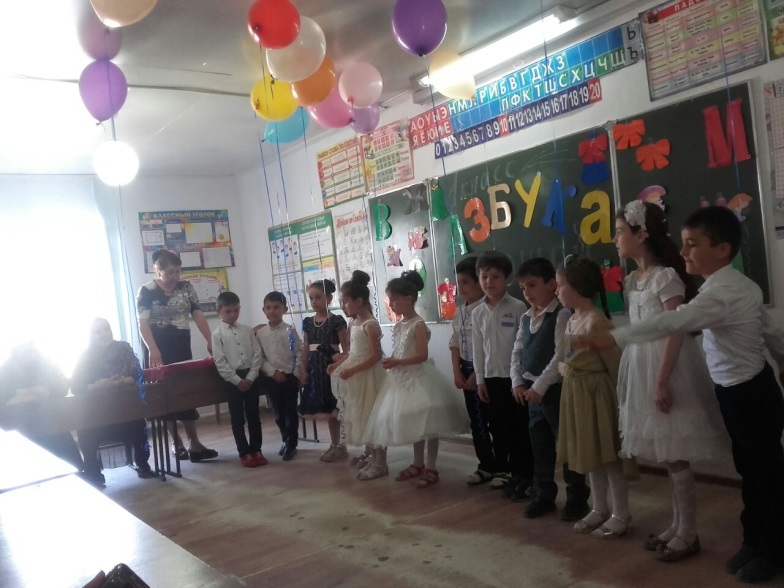 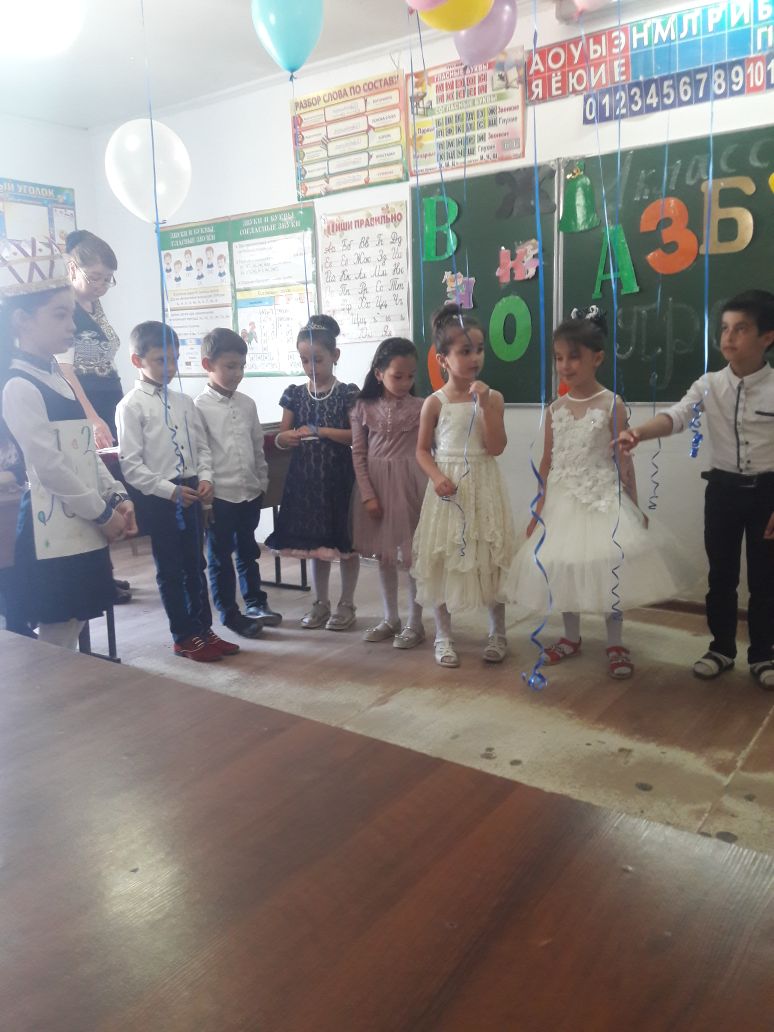 